PersonaliaProfil – hovedsaklig ES6, React, Front-end og .NET Core/FrameworkGeir Seierstad er Sivilingeniør fra University of Glasgow innen Computer Science (1988) og har arbeidet med systemutvikling siden 1988. Han har erfaring fra mange prosjekter med utvikling av forretningskritiske systemer.       Han er fokusert på god prosjektmetodikk og test av programvare. Hans mål er å levere systemutviklingstjenester av høy kvalitet til alle kunder.Geir har hatt forskjellige roller med front-end web og back-end .NET-utvikling for kunder virksomhets- og profilerings-systemer. Arbeidet har bestått i implementering av kompleks forretningslogikk i nært samarbeid med systemeier og brukere. Han har mye erfaring med Asp.NET, MVC, C#, JavaScript inkl. ES6, React, WebServices/XML, REST samt SQL Server, Oracle Database, webpack, gulp, node.js og git.Han har også vært ansvarlig for effektivisering av programvareleveranser i konsulenthus som en del av en kostnadsreduksjonsprosess.De siste årene har Geir spesielt fokusert på Web full-stack teknologi og utvikling med fokus på hele leveransen og arkitektur.Geir setter sin stolthet i å lytte til kunden og sine lagspillere slik at de sammen kan levere gode løsninger og han forsøker til enhver tid å finne løsninger i samarbeid med kunden som matcher budsjett og teknologiske krav. Han er en utvikler og ser nøyaktighet og konsentrasjon som en viktig del av dette. I tillegg kan han svært raskt lage funksjonelle prototyper av en kvalitet som setter grunnlaget for ferdig produkt.Utdannelse1984.08 ­ 1988.06: University of Glasgow, Skottland, B.Sc.Hons Computing Science, Godkjent Sivilingeniør NTH 1988 
1981.08 ­ 1983.06: Telemark Ingeniørhøgskole, KjemiingeniørRelevant teknisk datakunnskapWebteknologi: Html5, Css, SCSS, SaSS, SVG, Canvas, Bootstrap, Webpack, Gulp, JavaScript, ES6, React.js, Redux, TypeScript, JSON, JQuery, Node.js, D3.js, Chart.js, Highcharts, npm, require.js, socket.io, WGAC2.0, o.a.
Clouds: Azure, Heroku
Microsoft: VS Code, Visual Studio, C#, LINQ, EF, .NET Core, .NET Framework, ASP.NET MVC, ASP.NET WebForms, ASP.NET WebControls, IIS.
Databaser: MS SQL Server inkludert Stored Procedures and scheduled jobs. Oracle inkl fritekstsøkemotor og PL/SQL, Datamodellering i ERStudio eller Visual Studio/MS SQL, noe Lucene og NoSQL (Mongo.db)
Systemintegrasjon: ReadSoft OCR, Facebook SDK, Paypal, AX Dynamics, Navision, OpenText DAM (Digital Asset Management), o.a.
Versjonskontroll og prosjektstyring: Git, Mercurial, TFS, VS Team Services 
OS: Windows, Linux/Ubuntu/Debian (noe inkl. nginx)Referanser Fredrik Thrane Holst, Daglig leder, Webnodes AS, Oslo. Tlf. +47 21014011, +47 91629681, fredrik@webnodes.com
Peter Hausken, IKT-sjef NSB, +47 90092029, peter.hausken@nsb.noErfaring:Geir Seierstad
Selvstendig konsulentSenior Full-Stack utvikler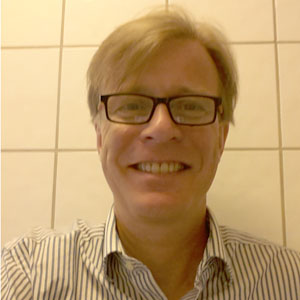 Axezz Data
Geir Seierstad
Drangedalsvegen 173
3920 PorsgrunnTelefon: +47 91366449E-post: geir.seierstad@gmail.comNettsted: www.axezz.comFødselsdato: 06.05.1962Nasjonalitet: NorskSpråk: Norsk og engelsk flytendeNåværende rolle: Selvstendig utvikler og konsulent, Axezz Data, Oslo2019­08­2019-12DNV GL AS – Maritime , Høvik, Full-stack utviklerRolle: Deltaker i team for utvikling av ny modul for Miljøkrav i ShippingProsjektgruppe med 5-8 utviklere.Utvikling av  .NET Framework, JavaScript, TypeScript, React, Knockout, MS SQL, TeamCity, Jira2017­02­2018-06Infosoft AS, Oslo, Front-end React/.NET CoreRolle: Hovedsaklig Front-End utvikler, endel .NET core back-endAnsvarlig front-end utvikler for ny multi-tenant, multi-language Azure cloud-basert applikasjon.Prosjektgruppe med 8 utviklere, hvorav 7 på back-end.
Utviklet Javascript React/Redux applikasjon.Front-end: ES6, React, redux, redux-thunk, webpack, node.js, Bootstrap 4, VS Code og mye annet.Back-end: .NET Core, C#, Azure microservices, git, VS Team Services, CI2016­06­2016-12Kongsberg Maritime, Horten, Responsiv web-app utviklingRolle: Hovedsaklig Front-End utvikler, noe .NET back-endProsjektdeltaker i prototype-utvikling av responsiv datapresentasjons-app. Ansvarlig for front-end utvikling.Prosjektgruppe med Produkteier, prosjektleder, arkitekt, testpersonell og designbyrå.Utviklet en Javascript applikasjon kombinert med .NET MVC sider. Front-end: ES6, React.js, JSON, Chart.js, D3, SVG, Google Maps API, vanilla JavaScript, JQuery, Bootstrap, SCSS, gulpBack-end: .NET C#, REST, SQL Server, AzureUnderleverandør for Conceptos.no2016­09­2016-10Bamble IT Senter, Stathelle, Utvikling og rådgivning
Rolle: Utvikle prototype, rådgivning, oppsett av utviklingsmiljøOppsett av utviklingsmiljø for responsiv web app med .NET, Sybase Adaptive Server, EF, JavaScript, SCSS, Bootstrap, JQuery. Utvikle prototyp med code patterns.
2015­11­2015­12Bamble IT Senter, Stathelle, Utvikling av responsivt nettsted for innkjøpspriser til bakeri­kjeder i Norge
Rolle: Utvikle webapplikasjon og overføre kompetanse til leverandørDesign og utvikling av nettsted for kontroll av innkjøpspriser for 6 av de største bakerier­kjedene i Norge, inkludert United Bakeries. Dataimport vha Excel.Utviklet i ASP.NET MVC, EF, SQL Server. Git.Veiledning og minikurs i ASP.NET MVC og EF for Bamble IT Senter
2015­01­2015­10Webnodes AS, Oslo, Head of Professional Serviceswww.webnodes.noRolle : Effektivisering av utviklingsprosesserI samarbeid med konsulentselskapet OXX utviklet vi en metode for å redusere kostnaden for prosjektleveranser. Vi benyttet blant annet ferdige Bootstrap-maler som ble restrukturert, splittet opp og tilpasset SCSS i dette arbeidet. Jeg jobbet endel med å lage fleksible modulbaserte basisplattformer for å effektivisere arbeidet med å utvikle nettsteder og laget i den forbindelse generelle fleksible modeller på Webnodes-plattformen inkludert standardiserte markup-blokker og stilsett basert på Sass. Andre tiltak vi fikk til, var bl.a. effektivisering av teknisk samspill mellom grafisk designer og utvikler ved å bytte ut leveranse av Photoshop dokumenter med mer effektive verktøy. Videre benyttet vi Azure for å støtte raske iterative endringer i utviklingsfasen.Dette arbeidet innebar full stack utvikling av flerspråklige responsive "web project starter kits" og nettsteder v.h.a Webnodes .NET CMS platform.Nettstedene/applikasjonene ble utviklet i samarbeid med OXX som hadde prosjekt-, design- og driftsansvar. Jeg hadde ansvar for modellering, applikasjonsarkitektur, utvikling og gjennomføring.Kort fortalt, ved bruk av Webnodes CMS lager man en «nodebasert» datamodell og får endel back-end skjermbilder generert automatisk, evt tilpasset, for innholdsredaktører og administratorer. Applikasjonen kodes på tradisjonelt .NET vis og man aksesserer Webnodes-modellen via en API og et proprietært spørrespråk inspirert av LINQ.Bootstrap, Sass, Gulp, Git
Webnodes CMS
.NET MVC
Azure
Universell utforming WCAG (2.0)Nettsteder utviklet:- iCare nettbutikk for Norges Blindeforbund. Nettbutikk tilrettelagt for blinde og svaksynte WGAC 2.0.­ Oslo Finans­ ANFO­ Nordre Aasen­ Detektor Executive Search2014­07­2014­12Cappelen Damm, Oslo, Integrasjon fakturasystem og ReadSoft OCRRolle: Utvikler.Utviklet XML­basert integrasjon mellom in house fakturahåndteringssystem og OCR software fra ReadSoft .NET, C#, XMLDette ble utviklet i .NET og integrert inn i en eldre ASP Classic applikasjon.
2011­01­2014­06Uavhengig arbeid, Grunder, utvikler og partnerVinatta Internett StartupRolle: CTOGrunder, utvikler og partner i Vinatta, Internett Startup ­ Viralt Markedsføringsverktøy. Dette var en multi­tenant SaaS media/kampanje applikasjon og ble lansert i 2011. Firmaet ble lagt ned i september 2014. Firmaet ble drevet av tre personer, to på markedssiden og jeg som utvikler og teknisk ansvarlig.Jeg kan tilby innsyn i kode om ønskelig på dette prosjektet.ASP.NET MVC Razor, C#Mye JavaScript, JQuery, Underscore, JSON o.a.PayPal integrasjon Facebook SDKASP.NET Web ApiUtviklet Custom made templated CMSUtviklet time event basert Custom made mini Data Warehouse MS SQLStructureMapUtnyttet StringTemplate som grunnlag for kampanje og e-post malerBenyttet Highcharts for presentasjon av datavarehus og kampanje-resultaterMercurialMail ServersMS SQL Server, Linq, EFAWS
2013
Html5 MMO spillprogrammeringRolle: HobbyprosjektStarship Dogs – www.starshipdogs.com - a Massively Multiplayer Online Game. Jeg kan tilby innsyn i kode om ønskelig på dette prosjektet.Et prosjekt med felles kodebase for JavaScript klient i nettleseren og Node.js på server. Fokus ble lagt på å skjule nettverksforsinkelse, mekanismer for å håndtere mange spillere og som en øvelse i strukturert JavaScript-programmering. Gjorde også noe pixel-art og benyttet Tiled Map Editor inklusive API-jobbing. Majoriteten av koden er plain JavaScript.JavaScript, Node.js, Socket.io, 2d Canvas, require.js, howler.js, express.js, JQuery, StateMachine

nginx, Ubuntu
2014Digital illustrasjonHobbyprosjekt, digital og tradisjonell illustrasjon. Mye Photoshop arbeid med tegnebrett (Wacom), Arbeid med tradisjonelle medier. Dette holder jeg på med på fritiden fremdeles.2000-2010
Utvikling og salg av ASP.NET Webcontrols via AxezzRolle: Entreprenør og utviklerJeg utviklet, markedsførte og solgte noen webcontrols via mitt eget firma i flere år. Var tidlig ute med en datagrid som ble svært populær i en periode.AxpDataGrid – Datagrid og forms for ASP.NET. Automatisk dataaksesseringslag. Mer enn 1000 kunder.AlbumOnNet – Bilde slideshow og album med komplett EXIF informasjon.Axezz WebGadgets – Tabstrip og navigeringskontroll.AxpDB – Redigerbar datagrid for ASP Classic. COM objekt.2010­07­2014­06Cappelen Damm, Oslo, Utvikling og vedlikehold på Intranet­baserte ASP.NET prosjekterRolle: UtviklerParallelt med Vinatta Startupsatsingen drev jeg vedlikehold og videreutvikling på etablert kodebase for Cappelen Damm.
ASP.NETActive Directory API integrasjon, Single SignOnC#. VB.NETOracle
2008­07­2010­06Cappelen Damm, Oslo, Nettsted cappelendamm.no, CMS, kalkylemodelleringNettsted: cappelendamm.noRolle: utvikler, konsulent og arkitektUtviklet komplett nettsted for Cappelen Damm, produktkatalog, nettbutikk, publisering. Custom Membership og Profile provider.Samarbeid med designere, brukergrupper, ulike redaksjoner i forlaget og intern utviklingsgruppe.ASP.NET 3.5C#, VB.NETOracle, Payex, AxaptaIntranettbasert CMS
Kalkylemodellering for kostnadsberegning av bokproduksjoner
Rolle: Arkitekt, konsulent og utviklerDette var et prosjekt med brukergrupper, fagspesialistgrupper, og jeg som arkitekt og utvikler for denne modulen. Sambeid med intern utviklingsgruppe hos kunde for integrasjone med det interne forlagssystemet «Sparta».Modellering av  planlagte produkter for å forbedre budsjettering og følge opp redaksjonelt arbeid på en mer effektiv måte.  ASP.NET, Oracle, C#, XML, Excel.2006­01­2008­06CICERO ­ Senter for klimaforskning, Oslo, Nettsted cicero.ui.no www.cicero.uio.noRolle: Konsulent og utviklerUtviklet komplett nettsted. Custom Membership og Profile providerASP.NETC#, VB.NETMicrosoft Sql ServerCMS Konvertering fra ASP Classic til .NET WebForms
2000­01­2008­06J.W. Cappelens Forlag, Oslo, Intranettbasert CRM systemRolle: Konsulent og utviklerUtviklet Intranettbasert CRM­system. Kunde, kontakt, Direct marketing kampanjer (e­post, brev), kursadministrasjon og annet
Backoffice system for webordre og statistikk. 
ASP Classic, Oracle, Axapta
2007­01­2007­12Cappelen Damm, Oslo, ForkalkylemodulRolle: Konsulent, arkitekt og utviklerDette var et prosjekt med fagspesialister, brukergrupper og samarbeid med kundens faste utviklere.Utviklet Intranettbasert beregningsmodell for bokproduksjon. Her ble detaljerte prislister fra leverandører lagt inn jevnlig som grunnlag for beregning. Tidligere var besto dette arbeidet av 100-vis av Excel-ark. Ideen ble transformert til en datamodell og versjonert dokumentmodell i XML. Kalkylen ble implementert i .NET (WebForms) og integrert i det interne forlagssystemet Sparta (se lenger ned)ASP.NET, AJAX, C#, XML, XSLT, Oracle2005­07­2005­12J.W. Cappelens Forlag AS, Oslo, IntranettsystemerRolle: UtviklerIntegrasjon mellom ASP Classic applikasjon og AxaptaVedlikehold og videreutvikling av ASP.NET og ASP Classic applikasjoner. ONIX klassebibliotek. VB.NET
2005­01­2005­06Bonnier Forlagene, Danmark, Faktura scanning systemRolle: utviklerIntranettbasert fakturascanning og integrasjon med Navision økonomisystem ASP.NET.Prosjektet ble basert på et fakturaskannesystem jeg laget for Cappelen og skrevet om til .NET og tilpasset SQL Server og Navision Attain.C#, VB.NETMicrosoft Sql ServerNavision Attain
2004­07­2004­12Preciseterm Software, USA, DotNetNuke modulerRolle: utviklerJeg utviklet et sett med moduler for DotNetNuke delvis basert på AxpDataGrid, en webcontrol jeg hadde utviklet og distribuerte på den tiden. Prosjektet ble initiert av en tidligere direktør i Salesforce.ASP.NETVB.NETMicrosoft Sql ServerAxpDataGridDotNetNuke
2004­01­2004­06J.W. Cappelens Forlag AS, Oslo, ASP Classic til ASP.NET konverteringRolle: UtviklerKonvertering av cappelen.no fra ASP Classic til ASP.NETKonvertering av Intranettapplikasjoner fra ASP Classic til ASP.NETC#, VB.NETOracle
2003­07­2003­12J.W. Cappelens Forlag AS, Oslo, Intranettsystemer og annetRolle: utviklerUtvikling av Intranettbasert Helpdesk, C#, OracleKlassebibliotek. Generelt databaselag, tilgangskontroll, Query engine. C#, .NET, OracleTilgangskontroll og medlemservice. ASP.NET Webservice, C#, OraclePorting av Open Source prosjektet TimeTracker fra Microsoft Sql Server til Oracle
2002­01­2003­06J.W. Cappelens Forlag, Oslo, Intranettbasert ForlagssystemRolle: Konsulent, arkitekt og utviklerDette var et stort prosjekt med fagspesialister, brukergrupper og samarbeid med kundens faste utviklere.Jeg var ansvarlig for applikasjonsarkitektur og utvikling.SPARTA. Omfattende Intranett­basert forlagssystem. Her styrer forlaget all planlegging og produksjon av varer ASP.NET, C#Dette var og er et større prosjekt for Cappelen Damm. Her styres all redaksjonell og produktkunnskap.Jeg var prosjektdeltaker i flere år sammen med to til tre andre interne utviklere og en lengre rekke superbrukere. Jeg laget applikasjonsarkitekturen, rammeverket og var med på all gjennomføring og utvikling.OracleOpenText DAM (Digital Asset Management)
2001­01­2001­12J.W. Cappelens Forlag, Oslo, Intranettbasert BokklubbsystemRolle: Konsulent, arkitekt og utviklerDette var et stort prosjekt med fagspesialister, brukergrupper og samarbeid med kundens faste utviklere i tillegg til integrasjon mot stormaskin-miljø i Sverige.Jeg var ansvarlig for applikasjonsarkitektur og utvikling.Utvikler i bokklubbsystem for administrasjon av varer, bokklubb-web og medlemsblad produksjon. ASP Classic, portet til ASP.NET i 2003OracleOpenText DAM (Digital Asset Management)
1999­10­1999­12J.W. Cappelens Forlag/SentralDistribusjon ANS, Oslo, Intranettbasert faktura scanning systemRolle: utviklerScanning, arbeidsflyt, kontering, attestering. Integrert med økonomisystem. ASP ClassicOracle, Schilling (dansk økonomisystem)
1999­07­1999­09SentralDistribusjon ANS, Oslo, Lager og fakturasystemerRolle: utviklerUtviklet Visual Basic applikasjoner for hyllelogistikk, plukklister, fakturerering, strekkodelesere og adresselapper på sentrallager. EDI til Butikkdatasystemer.Oracle, VB, ADO, Crystal Report. Portet fra Access til Oracle
1999­01­1999­06SentralDistribusjon ANS, Oslo, Nettsted sd.noRolle: utviklerKomplett nettsted med katalog og nettbutikkASP ClassicOracle
1998­07-1998­12J.W. Cappelens Forlag, Oslo, CMS for CaplexRolle: utviklerUtvikling av CMS for Caplex nettleksikon Microsoft Sql Server, ASP Classic1998­01­1998­06Norsk Systemutvikling AS (nå BIBITS), Oslo, Mikromarc biblioteksystemRolle: Utvikler, konsulent og arkitektUtvikling av Mikromarc Katalog­modulDelphiSybase Adaptive Server
1995­07­1997­12Norsk Systemutvikling AS, Oslo, UtviklingslederRolle: Team lead, arkitekt og utviklerLedet en gruppe på 6 utviklere i programvarehuset Norsk Systemutvikling, produsent av biblioteksystemet Mikromarc.Systemet ble den gang benyttet av mer enn 2000 bibliotek, hovedsaklig i Skandinavia. Fungerte både som utviklingssjef og prosjektdeltaker.Delphi Win32IISSybase Adaptive Server
1993­07­1995­06Norsk Systemutvikling AS, Oslo, ProgrammererRolle: utvikler Design og utvikling av Mikromarc Multimedia ­ System for katalogisering, gjenfinning og visning av bilder, gjenstander, dokumenter, URL'r etc.Design og utvikling av Den Norske Bokdatabasen CD­ROM for Forlagsentralen ANS. Utvikling av OPAC Windows ­ "Katalogsøk for publikum" Konvertering av Mikromarc DOS­kode til Win16.Videreutvikling av Mikromarc Qbase – proprietært databasesystem.Design og utvikling C++ klassebibliotek for Mikromarc Windowsmoduler
1988­01­1993­06NPC Samferdsel AS, NybroBjerck, Berdal­Strømme ASRolle: konsulent og utvikler
Jeg jobbet fem år i disse «Norconsult-selskapene» som utvikler og konsulent i Samferdselsplanlegging.Jeg var bl.a. med på den tekniske beregningen og trafikkmodelleringen i forbindelse med planlegging av ny hovedflyplass (Hurum og Gardermoen). Utviklet verktøy for Oslo kommune for trafikktelling.Gjorde en rekke mindre samferdselsrelaterte beregningsoppdrag og samarbeidet med andre avdelinger, spesielt prosjektstyringsgruppen hvor jeg utviklet Excel-baserte prosjektstyringsverktøy.I tillegg bl.a. disse utviklingsprosjektene:RunAid ­ Hydro plant simulation, Nybro­Bjerck/Hydropower Tech. Inc, New York. Prosjektdeltaker i utvikling av simuleringsprogram for vannkraftanlegg. Ansvarlig for utvikling av Windowsmoduler. (Visual C++, MFC). Uviklet interaktiv chart/graphing modul.TRIPS – Windowsmoduler, Nybro­Bjerck/Norconsult International. Idé, design, utvikling, markedsføring og salg av TRIPS Manager, senere overtatt av Citilabs Windows­grensesnitt for den engelsk trafikkanalysepakken TRIPS. (MS C, Windows SDK) Systemet er fremdeles sentral i Citilabs sin programvare, noe som er rekord for meg i langt-levende programvare. Dette ble utviklet 1991.Utvikling av Traffic Network Graphic program (MS C ­ Win16 SDK): Grafisk presentasjon og analyseverktøy for veg­ og jernbanemodeller.NPC ASAP – Advanced Safety Analysis Program. Ekspertsystem for oljebransjen. Utviklet SQL SELECT subset grensesnitt mot Dataflex. (Turbo C) NPC RISK – Utvikling av grafiske utskriftsmodulerDeltagelse i utvikling av inhouse prosjekstyringsverktøy.